БІЛОЦЕРКІВСЬКА МІСЬКА РАДА	КИЇВСЬКОЇ ОБЛАСТІ	Р І Ш Е Н Н Явід 27 серпня 2020 року                                                                        № 5843-101-VIIПро внесення змін в пункт 1 рішення міської ради  від  27 лютого 2020 року  № 5080-91-VII «Про поновлення договору оренди землі Товариству з обмеженою відповідальністю фірмі «Татьяна»Розглянувши звернення постійної комісії з питань земельних відносин та земельного кадастру, планування території, будівництва, архітектури, охорони пам’яток, історичного середовища та благоустрою до міського голови від 07 серпня 2020 року №213/02-17, протокол постійної комісії з питань  земельних відносин та земельного кадастру, планування території, будівництва, архітектури, охорони пам’яток, історичного середовища та благоустрою від 04 серпня 2020 року №217, заяву Товариства з обмеженою відповідальністю фірми «Татьяна»  від 16 липня 2020 року №15.1-07/3204, відповідно до ст. ст. 12, 79-1, 122, 125, 126, 186, 186-1 Земельного кодексу України, ст. 24 Закону України «Про регулювання містобудівної діяльності», ч. 5 ст. 16 Закону України «Про Державний земельний кадастр», ст. 50 Закону України «Про землеустрій», п.34 ч.1 ст. 26 Закону України «Про місцеве самоврядування в Україні», міська рада вирішила:1.Внести зміни в пункт 1 рішення міської ради  від 27 лютого 2020 року  № 5080-91-VII «Про поновлення договору оренди землі Товариству з обмеженою відповідальністю фірмі «Татьяна»», а саме слова та цифри: «під спорудами – 0,0327 га, під проїздами, проходами та площадками – 0,0463 га» замінити на слова та цифри: «під капітальною одноповерховою – 0,0380 га,  під спорудами – 0,0014 га, під проїздами, проходами та площадками – 0,0396 га» у зв’язку з заявою юридичної особи.2.Контроль за виконанням цього рішення, покласти на постійну комісію з питань  земельних відносин та земельного кадастру, планування території, будівництва, архітектури, охорони пам’яток, історичного середовища та благоустрою.Міський голова                                                                                            Геннадій ДИКИЙ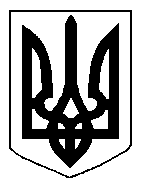 